Фотоотчёт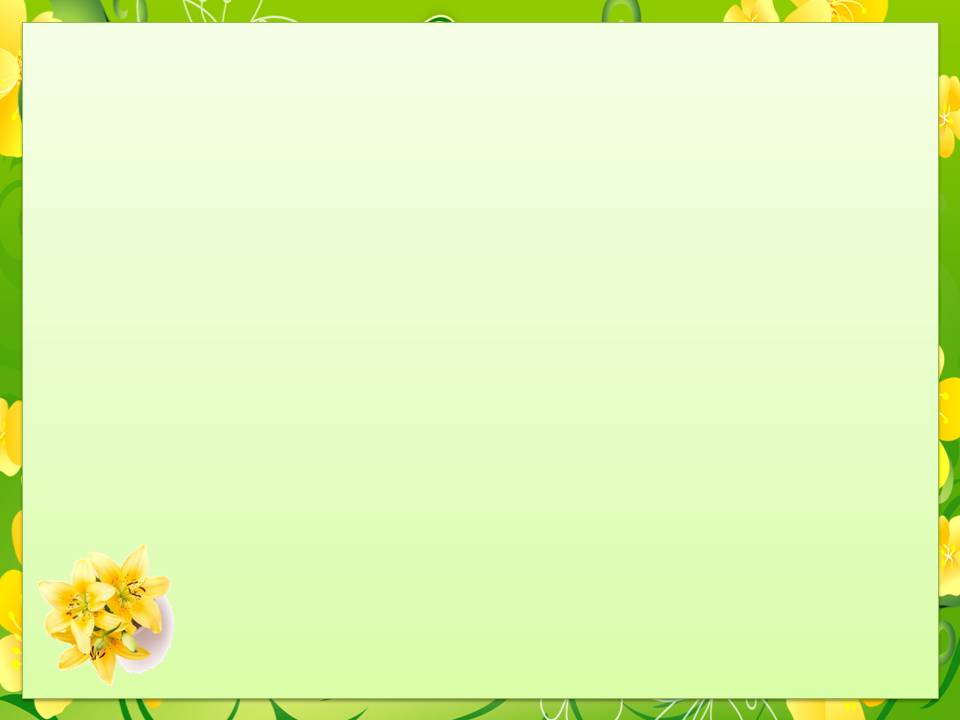 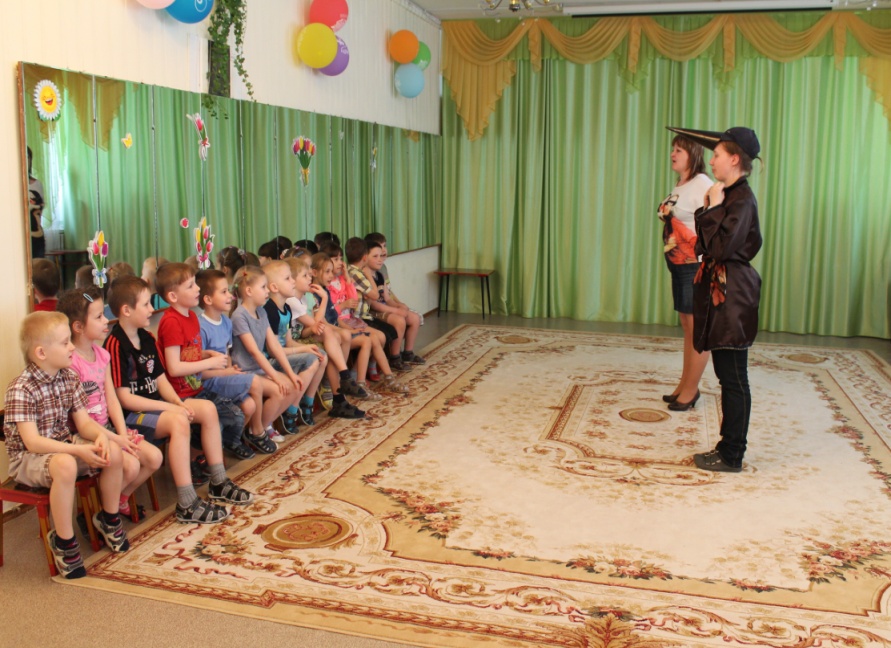 Ворон в красных сапогах, позолоченных серьгах,Ворон, в гости к нам приди, всех гостей ты удиви!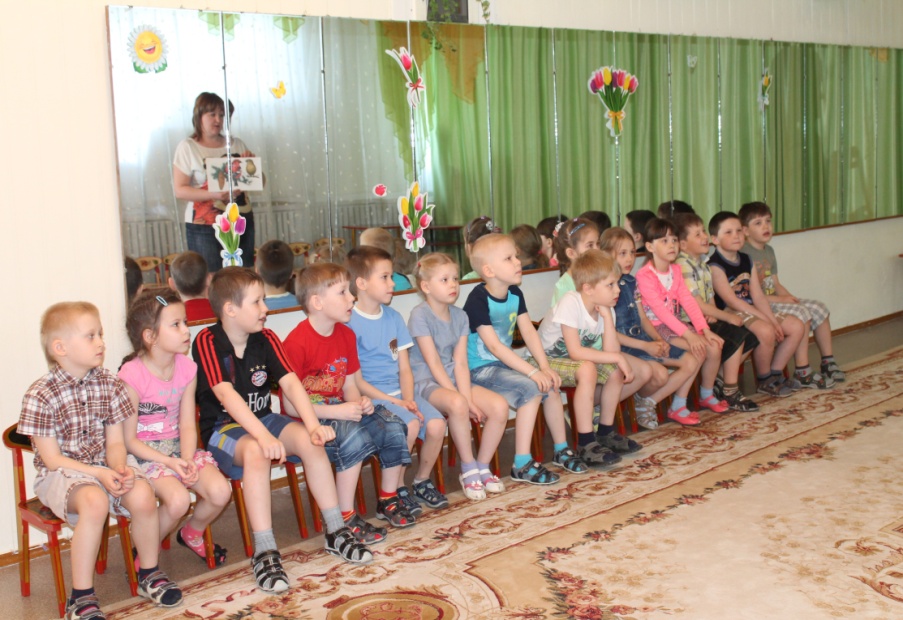 Воробей с березы 
На дорогу — прыг!
Больше нет мороза -
Чик-чирик!

	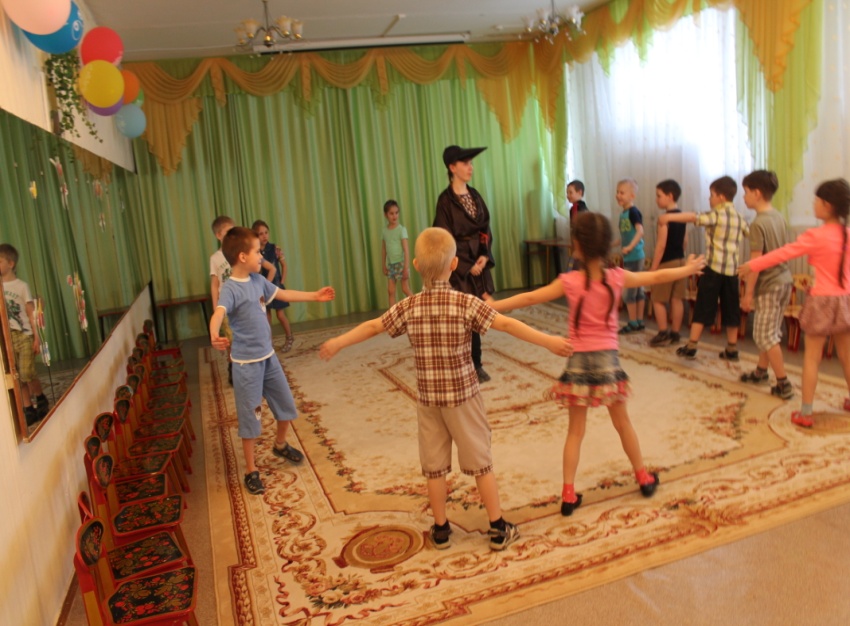 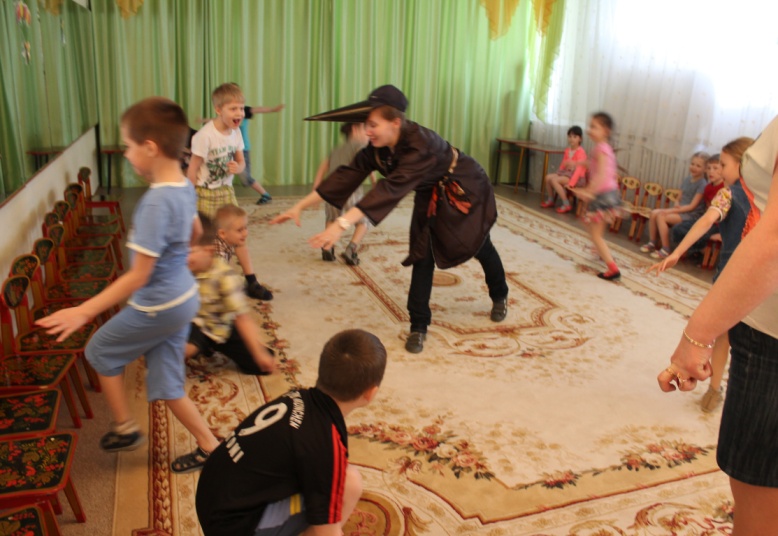 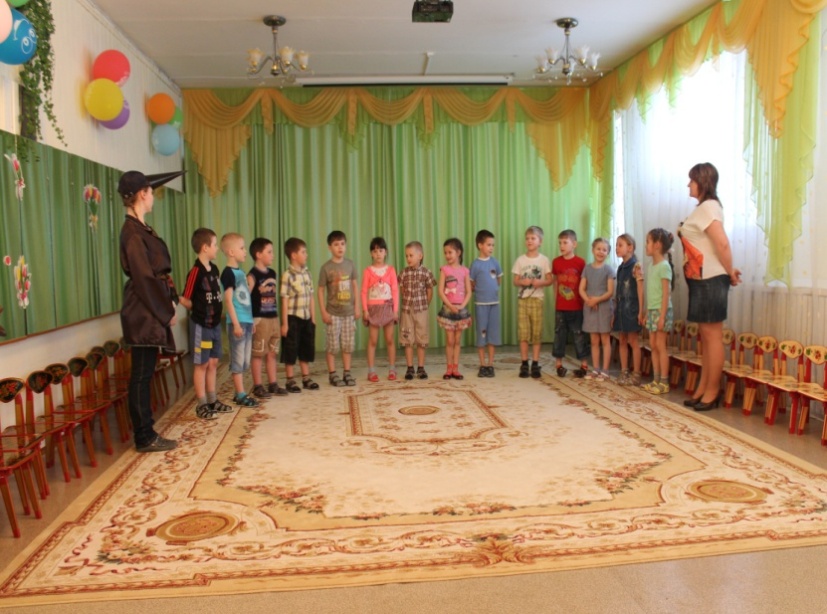 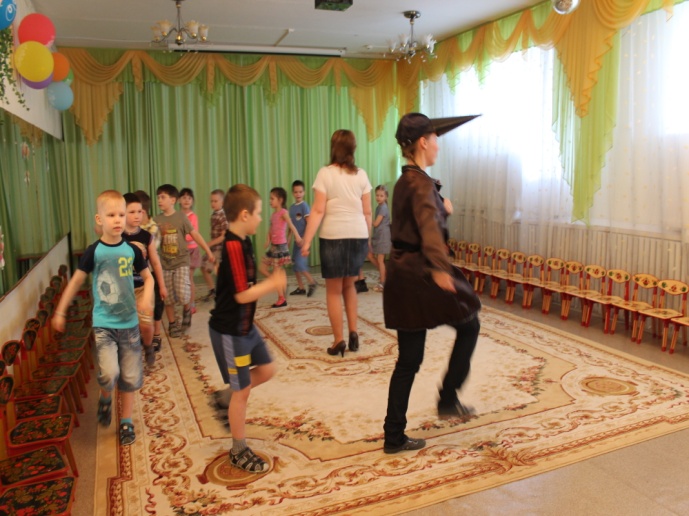 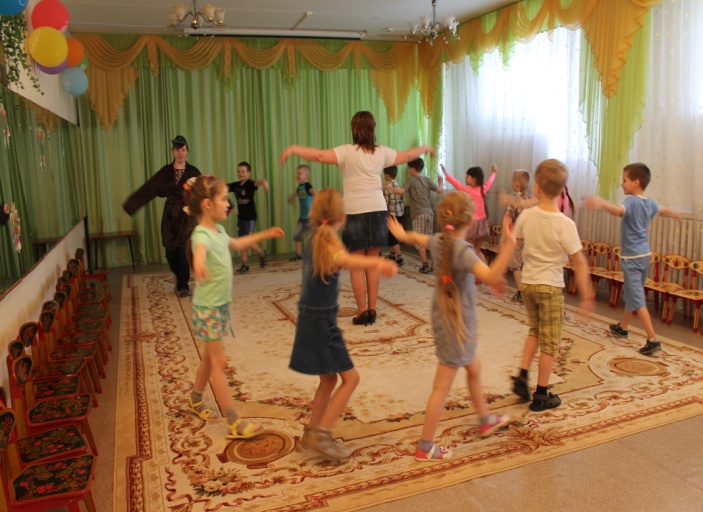 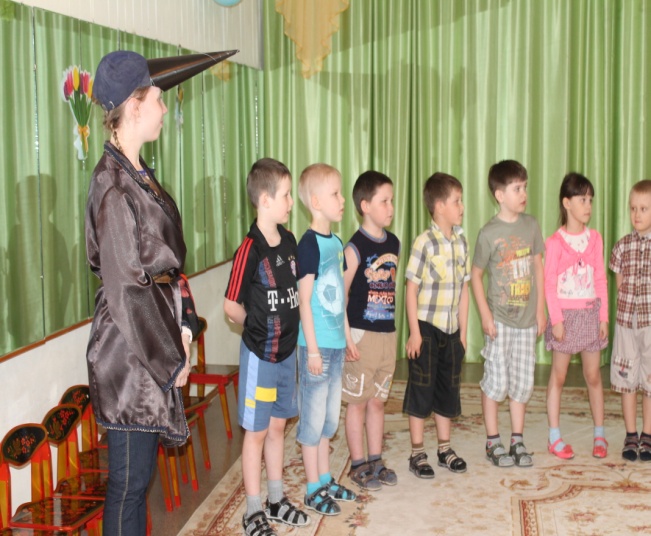 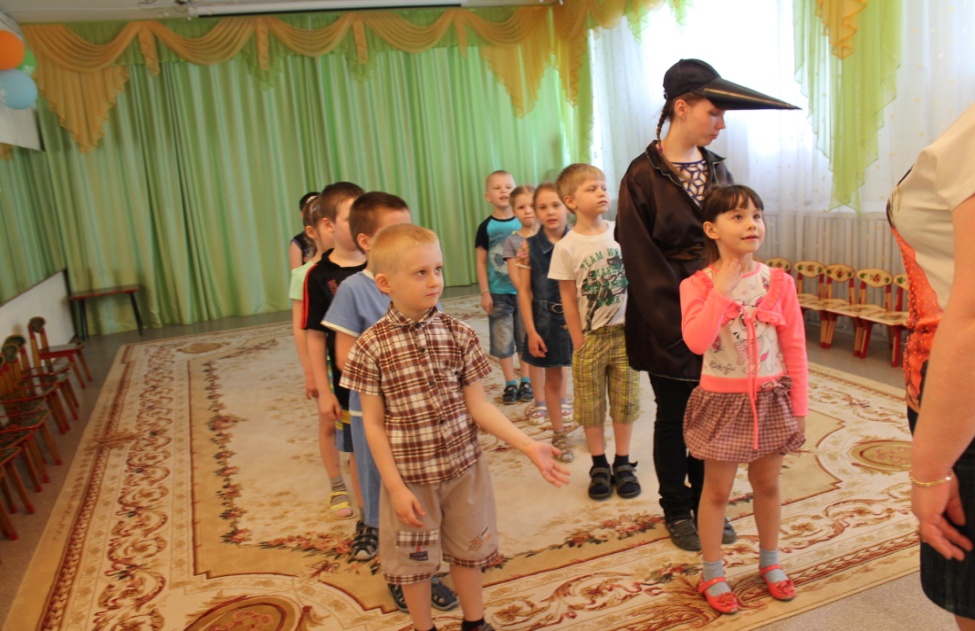 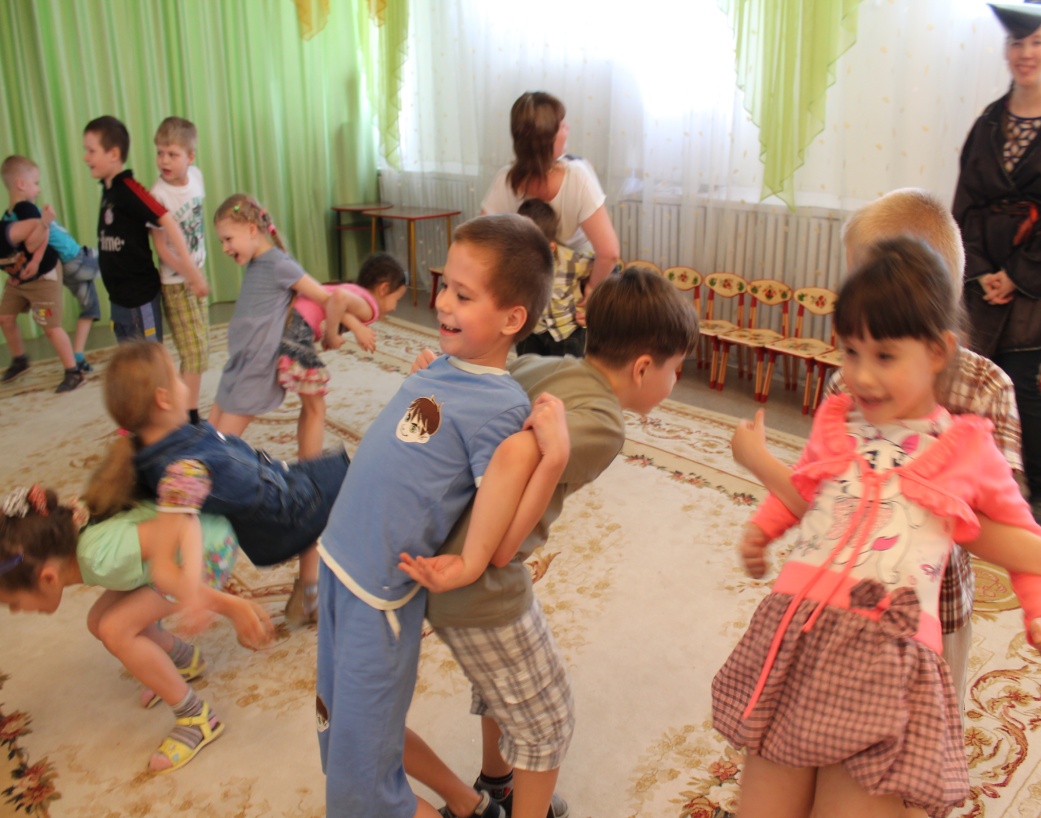 Всё оживает, смотри: тут и тамРада природа листочкам, цветам.Земля надевает весенний наряд,Весна собирает на праздник ребят.